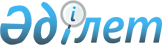 О внесении изменения в постановление акимата города Шымкент от 26 августа 2022 года № 1659 "Об утверждении положения государственного учреждения "Аппарат акима района "Тұран" города Шымкент"Постановление акимата города Шымкент от 28 декабря 2023 года № 2913
      Акимат города Шымкент ПОСТАНОВЛЯЕТ: 
      1. Внести в постановление акимата города Шымкент от 26 августа 2022 года № 1659 "Об утверждении положения государственного учреждения "Аппарат акима района "Тұран" города Шымкент" следующее изменение:
      приложение к указанному постановлению изложить в новой редакции согласно приложению к настоящему постановлению.
      2. Государственному учреждению "Аппарат акима района "Тұран" города Шымкент" в установленном законодательством Республики Казахстан порядке обеспечить:
      1) в течение пяти рабочих дней со дня подписания направление настоящего постановления в республиканское государственное предприятие на праве хозяйственного ведения "Институт законодательства и правовой информации Республики Казахстан" Министерства юстиции Республики Казахстан в электронном виде на казахском и русском языках, удостоверенном электронной цифровой подписью;
      2) размещение настоящего постановления на интернет-ресурсе акимата города Шымкент после его официального опубликования;
      3) принятие иных мер, вытекающих из настоящего постановления.
      3. Исполнение настоящего постановления возложить на акима района Тұран города Шымкент Б. Аширбекова.
      4. Настоящее постановление вводится в действие со дня его первого официального опубликования. Положение о государственном учреждении "Аппарат акима района "Тұран" города Шымкент" Глава 1. Общие положения
      1. Государственное учреждение "Аппарат акима района "Тұран" города Шымкент" (далее – Аппарат акима района Тұран) является государственным органом Республики Казахстан, осуществляющим и выполняющим функции государственного управления на территории района Тұран города Шымкента.
      2. Аппарат акима района Тұран осуществляет свою деятельность, в соответствии с Конституцией и законами Республики Казахстан, актами Президента и Правительства Республики Казахстан, иными нормативными правовыми актами, а также настоящим Положением.
      3. Аппарат акима района Тұран является юридическим лицом в организационно-правовой форме государственного учреждения, имеет символы и знаки отличия, печати с изображением Государственного Герба Республики Казахстан и штампы со своим наименованием на казахском и русском языках, бланки установленного образца, счета в органах казначейства в соответствии с законодательством Республики Казахстан.
      4. Аппарат акима района Тұран вступает в гражданско-правовые отношения от собственного имени.
      5. Аппарат акима района Тұран имеет право выступать стороной гражданско-правовых отношений от имени государства, если оно уполномочено на это в соответствии с законодательством Республики Казахстан.
      6. Аппарат акима района Тұран по вопросам своей компетенции в установленном законодательством порядке принимает решения, оформляемые распоряжениями акима района Тұран и другими актами, предусмотренными законодательством Республики Казахстан.
      7. Структура и лимит штатной численности государственного учреждения "Аппарат акима района "Тұран" города Шымкент" утверждаются в соответствии с законодательством Республики Казахстан.
      8. Местонахождение юридического лица: Республика Казахстан, город Шымкент, район Тұран, улица Байтулы баба 12А, индекс 160023.
      9. Настоящее Положение является учредительным документом аппарата акима района Тұран.
      10. Финансирование деятельности аппарата акима района Тұран осуществляется из местного бюджета в соответствии с законодательством Республики Казахстан.
      11. Аппарату акима района Тұран запрещается вступать в договорные отношения с субъектами предпринимательства на предмет выполнения обязанностей, являющихся полномочиями аппарата акима района Тұран.
      Если аппарату акима района Тұран законодательными актами предоставлено право осуществлять приносящую доходы деятельность, то полученные доходы направляются государственный бюджет, если иное не установлено законодательством Республики Казахстан. Глава 2. Задачи и полномочия государственного органа
      12. Задачи:
      ведение государственной политики на соответствующей территории в сфере государственного управления соответствии с действующим законодательством Республики Казахстан.
      13. Полномочия:
      1) Права:
      запрашивать и получать от государственных органов и аппарата акима города необходимую информацию;
      использовать государственные транспортные средства, системы связи и коммуникаций;
      вносить акиму города предложения по совершенствованию деятельности аппарата акима;
      вести переписку с государственными и негосударственными органами, организациями касательно вопросов аппарата;
      привлекать работников государственных органов, представителей предприятий и организаций на рассмотрение вопросов, относящихся к компетенции акимата и акима города;
      2) Обязанности
      обеспечение информационно-аналитическое, организационно-правовое и материально-техническое деятельности аппарата акима района.
      Государственное учреждение "Аппарат акима района "Тұран" города Шымкент" осуществляет иные полномочия в соответствии с законами Республики Казахстан, актами Президента и Правительства Республики Казахстан, настоящим Положением.
      14. Функции:
      1) рассмотрение обращений, заявлений, жалоб граждан, принятие мер по защите прав и свобод граждан;
      2) содействие сбору налогов и других обязательных платежей в бюджет;
      3) разрабатывает и вносит в вышестоящий акимат для утверждения соответствующим маслихатом бюджетные программы, администратором которых выступает аппарат акима;
      4) содействует исполнению гражданами и юридическими лицами норм Конституции Республики Казахстан, законов, актов Президента и Правительства Республики Казахстан, нормативных правовых актов центральных и местных государственных органов;
      5) содействует организации крестьянских или фермерских хозяйств, развитию предпринимательской деятельности;
      6) в пределах своей компетенции организует и обеспечивает исполнение законодательства Республики Казахстан по вопросам о воинской обязанности и воинской службы, мобилизационной подготовки и мобилизации, а также в сфере гражданской защиты;
      7) организует работу по содержанию исторического, культурного наследия и памятников;
      8) выявляет малообеспеченных лиц, вносит в вышестоящие органы предложения по обеспечению занятости, оказанию адресной социальной помощи;
      9) организует помощь лицам с инвалидностью;
      10) организует совместно с уполномоченным органом по физической культуре и спорту и общественными объединениями лиц с инвалидностью проведение оздоровительных и спортивных мероприятий среди лиц с инвалидностью;
      11) координирует оказание благотворительной и социальной помощи лицам с инвалидностью;
      12) координирует оказания социально уязвимым слоям населения благотворительной помощи;
      13) содействие развитию местной социальной инфраструктуры;
      14) взаимодействует с органами местного самоуправления;
      15) принятие участия в работе сессий маслихата города при утверждении (уточнении) местного бюджета;
      16) организует работы по благоустройству (установка и содержание детских игровых площадок, открытых спортивных площадок; праздничное оформление; установка и содержание ирригационных систем в целях предупреждения подтопления; установка и содержание малых архитектурных форм; установка и содержание урн на улицах; содержание подземных и надземных пешеходных переходов; установка и содержание тротуаров, ограждений и стоянок);
      17) организует содержание парков, скверов, фонтанов, скважин;
      18) организует работы по озеленению, санитарной очистке (механическая и ручная уборка и озеленение улиц; ликвидация замкнутых систем; ликвидация мест беспорядочного скопления мусора)
      19) организует освещение улиц, дворов;
      20) организует погребение безродных и общественные работы по содержанию в надлежащем состоянии кладбищ и иных мест захоронения;
      21) ведет учет и регистрацию земельных участков, предназначенных под могилы, в соответствии с правилами погребения и организации дела по уходу за могилами;
      22) ведение реестра непрофессиональных медиаторов;
      23) создает инфраструктуру для занятий спортом физических лиц по месту жительства и в местах их массового отдыха;
      24) в пределах своей компетенции присвоение тренерам, методистам, инструкторам-спортсменам и спортивным судьям квалификационных категорий, и спортсменам спортивных разрядов;
      25) осуществляет виды государственных услуг "Предоставление отсрочки от призыва" и "Освобождение граждан от призыва на воинскую службу" через призывную комиссию;
      26) организует культурные мероприятия;
      27) организует выполнение общественных работ лицами, осужденными к данному виду наказания, в порядке, определяемом уполномоченным органом в сфере уголовно-исполнительной деятельности;
      28) организует снос объектов (аварийных помещений, взятых для государственных нужд);
      29) осуществляет текущий ремонт автомобильных дорог. Глава 3. Статус, полномочия первого руководителя государственного органа
      15. Руководство аппарата акима района Тұран осуществляется первым руководителем, который несет персональную ответственность за выполнение возложенных на аппарат акима района Тұран задач и осуществления им своих функций.
      16. Первый руководитель аппарата акима района Тұран назначается и освобождается от должности в соответствии с законодательством Республики Казахстан.
      17. Первый руководитель аппарата акима района Тұран имеет заместителей, которые назначаются на должности и освобождаются от должностей в соответствии с законодательством Республики Казахстан.
      18. Полномочия первого руководителя аппарата акима района Тұран:
      1) утверждает планы работ государственного учреждения;
      2) действует от имени государственного учреждения;
      3) выдает доверенности;
      4) в установленном законодательством порядке поощряет работников государственного учреждения и налагает на них дисциплинарные взыскания;
      5) издает распоряжения, решения подписывает служебную документацию в пределах своей компетенции;
      6) утверждает внутренний трудовой распорядок государственного учреждения;
      7) осуществляет контроль за соблюдением Закона Республики Казахстан "О государственной службе Республики Казахстан" в государственном учреждении;
      8) осуществляет личный прием граждан;
      9) осуществляет иные полномочия, предусмотренные законодательными актами Республики Казахстан;
      10) исполнение полномочий первого руководителя аппарата акима района Тұран в период его отсутствия осуществляется лицом, его замещающим в соответствии с действующим законодательством.
      19. Первый руководитель определяет полномочия своих заместителей в соответствии с действующим законодательством.
      20. Аппарат акима района Тұран возглавляется акимом назначаемым на должность и освобождаемым от должности в соответствии с действующим законодательством Республики Казахстан.
      21. Аппарат акима района Тұран не имеет коллегиальных органов. Глава 4. Имущество государственного учреждения
      22. Аппарат акима района Тұран может иметь на праве оперативного управления обособленное имущество в случаях, предусмотренных законодательством.
      Имущество аппарат акима района Тұран формируется за счет имущества, переданного ему собственником, а также имущества (включая денежные доходы), приобретенного в результате собственной деятельности и иных источников, не запрещенных законодательством Республики Казахстан.
      23. Имущество, закрепленное за аппаратом акима района Тұран, относится к коммунальной собственности.
      24. Аппарат акима района Тұран не вправе самостоятельно отчуждать или иным способом распоряжаться закрепленным за ним имуществом и имуществом, приобретенным за счет средств, выданных ему по плану финансирования, если иное не установлено законодательством. Глава 5. Реорганизация и упразднение государственного органа
      25. Реорганизация и упразднение аппарата акима района Тұран осуществляются в соответствии с законодательством Республики Казахстан.
      В ведении аппарата акима района Тұран находится коммунальное государственное учреждение "Тұран" аппарата акима Тұран района города Шымкент".
					© 2012. РГП на ПХВ «Институт законодательства и правовой информации Республики Казахстан» Министерства юстиции Республики Казахстан
				
      Аким города Шымкент 

Г. Сыздыкбеков
Утвержден постановлением
акимата города Шымкент
от "___" ________2023 года №_____Утвержден постановлением
акимата города Шымкент
от 26 августа 2022 года № 1659